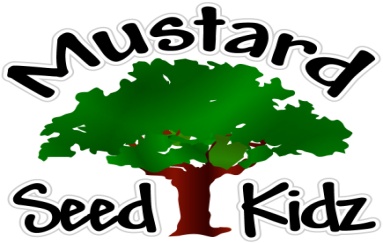 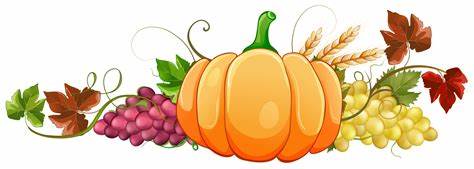 October 19th-23rd    ***Children under the age of two are served whole milk******Children two years and older are served Fat Free or 1% milk***BreakfastMondayTuesdayWednesdayThursdayFridayBreakfastMulti-Grain Blueberry MuffinMandarin OrangesMilkMulti-Grain Frosted Mini WheatsSliced BananaMilkNon-FatGreek YogurtMixed BerriesMilkMulti-Grain Corn Flake CerealPineapple TidbitsMilkMulti-Grain WafflesApple SlicesMilkLunchBreaded Fish SticksMixed VegetablesDiced PearsMilkBBQ KielbasaGreen BeansPineapple TidbitsMilkMulti-Grain Breaded Chicken NuggetsCarrotsApplesauceMilkMashed PotatoesGround BeefCornOrangesMilkChicken Salad WrapPickle SlicesFruit CocktailMilkSnackWheat ThinsHummusBagel Chips Cream CheeseAnimal CookiesMilkChex MixApple juicePretzelsCheese Sauce